RECEPTE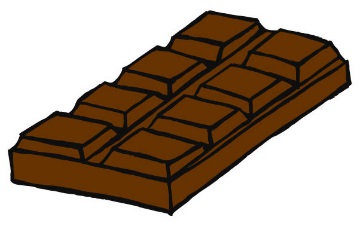 ŠOKOLĀDES MAFINI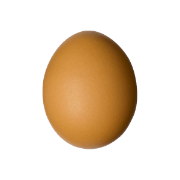   3 OLAS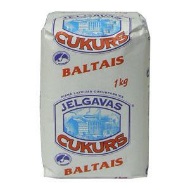 1 GLĀZE CUKURA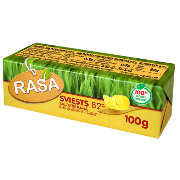 100 gr. SVIESTS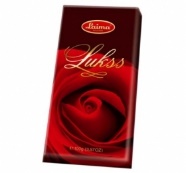 ŠOKOLĀDES TĀFELĪTE,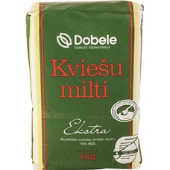  2 GLĀZES MILTU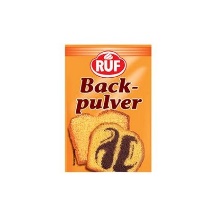 2 TĒJKAROTES CEPAMĀ PULVERAKĀ PAGATAVOT: Cukuru samaisa ar olām, pievieno sviestu un visu samaisa.Iesijā miltus  un pievieno cepamo pulveri, visu samaisa.Pievieno sīki sadrupinātu šokolādi, vēlreiz visu samaisa. Masu salej pa formītēm.Cep 180C 20 minūtes. Atdzesē un dekorē pēc savas ieceres.                                  Labu apetīti!:)Recepte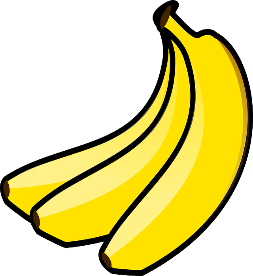            BANĀNU MAFINI 3 OLAS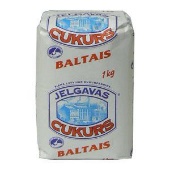   1 GLĀZE CUKURA  100 GR. SVIESTA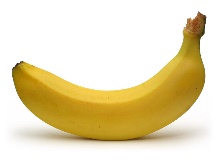 2 BANĀNI2 GLĀZES MILTU2 TĒJKAROTES CEPAMĀ PŪLVERAKā pagatavot:Cukuru samaisa ar olām, pievieno sviestu un visu samaisa.Iesijā miltus un pievieno cepamo pulveri, visu samaisa.Pievieno sīki sagrieztus banānus, vēlreiz visu samaisa.Masu salej pa formītēm.Cep 180C 20 minūtes.Atdzesē un dekorē pēc savas ieceres. 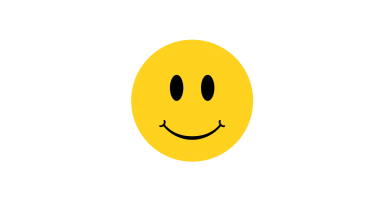                                                    Labu apetīti 